Website Publishing Guidelines 2017This is a guideline standard for all content to be published on the website.All content must strive to be of high quality. Images must be high resolution; Clip art will not be accepted. Any content that has images deemed unacceptable will not be posted on the site and a substitute will be provided. There are multiple free resources that provide high resolution photos like Pexels or Adobe Spark on mobile.Good 				Not Good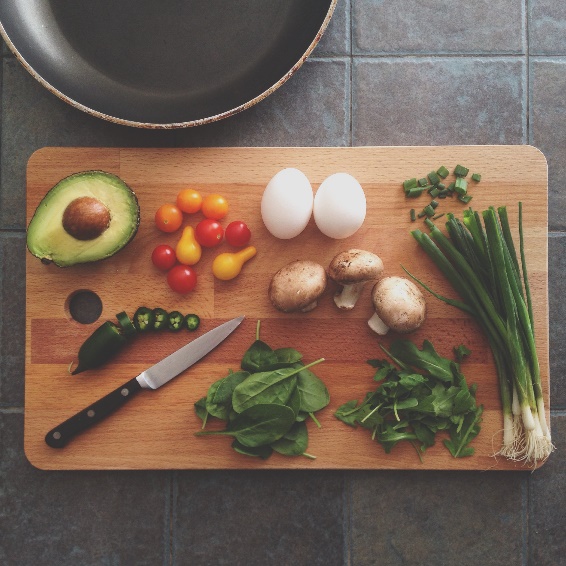 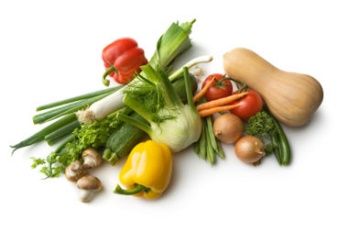 Clear, Concise information for your audience is key. Example – Specific times and locations for events.  Correct Contact information for any further questions. ProofreadWe are the publishers, not the editors, please check all content for the message you are giving is accurately spelled. Timeliness and Turnaround TimeLast minute requests will be judged on a case by case basis. Turnaround time for all requests is a minimum of 8 hours. While we will absolutely strive to complete the task under that timeframe, there will be core hours of content publishing for the Website Team. Examples of ASAP requests are anytime the Church will be closed unexpectedly i.e. Snow, Pipe burst, etc. Examples not of ASAP requests are “I forgot to send this announcement…..” – While we are sympathetic, this request will adhere to the 8-hour turnaround time.